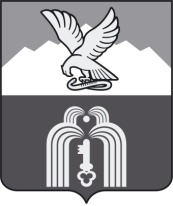 Российская ФедерацияР Е Ш Е Н И ЕДума города ПятигорскаСтавропольского краяО внесении изменений в решение Думы города Пятигорска «Об утверждении Порядка организации и проведения голосования по отбору общественных территорий, подлежащих в рамках муниципальной программы «Формирование современной городской среды» в городе-курорте Пятигорске на 2018-2022 годы» благоустройству в первоочередном порядке в 2018 и 2019 годах»Руководствуясь постановлением Правительства Российской Федерации от 10 февраля 2017 года № 169 «Об утверждении Правил предоставления и распределения субсидий из федерального бюджета бюджетам субъектов Российской Федерации на поддержку государственных программ субъектов Российской Федерации и муниципальных программ формирования современной городской среды», постановлением Правительства Российской Федерации от 16 декабря 2017 года № 1578 «О внесении изменений в Правила предоставления и распределения субсидий из федерального бюджета бюджетам субъектов Российской Федерации на поддержку государственных программ субъектов Российской Федерации и муниципальных программ формирования современной городской среды», Федеральным законом от 6 октября 2003 года «Об общих принципах организации местного самоуправления в Российской Федерации», Уставом муниципального образования города-курорта Пятигорска,Дума города ПятигорскаРЕШИЛА:1. Внести в Приложение к решению Думы города Пятигорска от 28 декабря 2017 года № 59-21 РД «Об утверждении Порядка организации и проведения голосования по отбору общественных территорий, подлежащих в рамках муниципальной программы «Формирование современной городской среды» в городе-курорте Пятигорске на 2018-2022 годы» благоустройству в первоочередном порядке в 2018 и 2019 годах» изменения, изложив пункт 24 в следующей редакции:«24. Документация, связанная с проведением голосования подлежит хранению и уничтожению в следующем порядке.Списки участников голосования, бюллетени, в том числе погашенные, акты территориальных счетных комиссий и общественной комиссии подлежат уничтожению после официального опубликования сведений о результатах голосования.Протоколы территориальных счетных комиссий, итоговый протокол общественной комиссии передаются общественной комиссией на ответственное хранение в течение одного года в администрацию города Пятигорска. По истечении указанного периода указанная документация подлежит уничтожению.».2. Контроль за исполнением настоящего решения возложить на администрацию города Пятигорска.3. Настоящее решение вступает в силу со дня его официального опубликования.ПредседательДумы города Пятигорска					                 Л.В. ПохилькоГлава города Пятигорска                                                                 А.В. Скрипник29 марта 2018 г.№ 13 – 24 РД